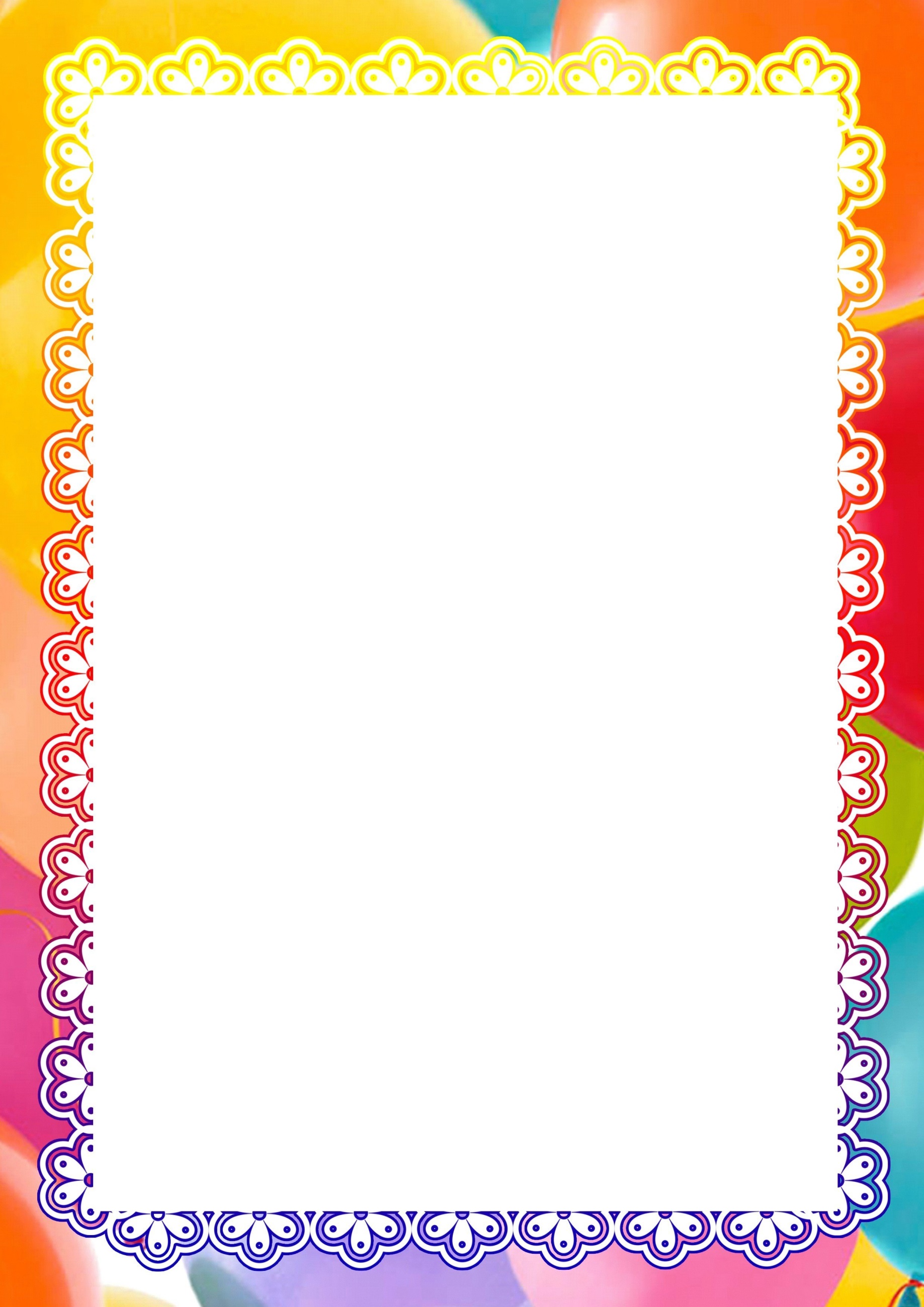 ПЛАН МЕРОПРИЯТИЙ ГУО «ГИМНАЗИЯ №2 Г. ВОЛКОВЫСКА»НА 2024 ГОД, В РАМКАХ ГОДА КАЧЕСТВА№ п/пМероприятияСрокиОтветственныеОформление информационного стенда и тематической страницы на сайте учреждения «Год качества»ЯнварьЗаместитель директора по ВРЭкскурсии на предприятия города и за его пределамиВ течение годаКлассные руководители  I-XI классовРеализация мероприятий информационно-образовательного проекта «Школа активного гражданина» (по отдельному плану) для V-XI классовВ течение годаЗаместитель директора по ВРКлассные руководителиОрганизация посещения обучающимися музеев, мемориальных комплексов, посвященных теме Великой Отечественной войне, иных туристических объектовВ течение годаКлассные руководителиДень Конституции – подготовка и торжественное проведение вступления новых членов в ряды Белорусского республиканского союза молодежи и Белорусской республиканской пионерской организацииМартЗаместитель директора по ВРПедагог-организаторФотовыставка «Сделано в Беларуси!», посвященная Празднику труда 1 маяМайЗаместитель директора по ВРПедагог-организаторКлассные руководителиТематические дни, посвященные Году качества, в оздоровительных лагерях «Солнечный город», «Медиастар», «Универ» ИюньДиректора лагерейОбщешкольные часы информирования «Белорусские традиции качества. Дожинки»СентябрьКлассные руководителиФотовыставка «Со знаком качества», посвященная экспорту белорусской продукцииОктябрьПедагог-организаторНеделя профориентации «Выбери будущее сегодня» (по отдельному плану)ОктябрьЗаместитель директора по ВРКлассные руководителиОформление тематической выставки в библиотеке, посвященной Году качестваВ течение годаБиблиотекарьУчастие в конкурсах, посвященных Году качестваВ течение годаЗаместитель директора по ВРПедагог-организаторКлассные руководителиКонтроль качества знаний учащихсяВ течение годаЗаместитель директора по УР